четверг Меню для детей от 1 до 3-х летс 12-ти часовым пребываниемв МБДОУ ЦРР №5 – «Мир детства»четверг Меню для детей от 3 до 7-ми летс 12-ти часовым пребываниемв МБДОУ ЦРР №5 – «Мир детства»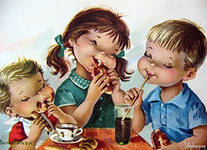 Завтрак:- Каша овсяная молочная – 180 гр.- Кофейный напиток с молоком – 150 мл.- Батон йодированный, сл. масло, сыр – 30/8/10 гр.Второй завтрак:- Фрукты  – 100 гр. Обед:- Щи со сметаной – 180/10 гр.- Печень по-строгановски – 90 гр.- Каша гречневая рассыпчатая – 100 гр.- Компот из сухофруктов с вит. С – 150 мл.- Хлеб ржаной - 30 гр.Полдник:- Молоко – 100 мл.- Батон йодированный – 30 гр.Ужин:- Суфле рыбное – 75 гр.- Свекла тушенная –100 гр.- Чай с сахаром – 150 мл.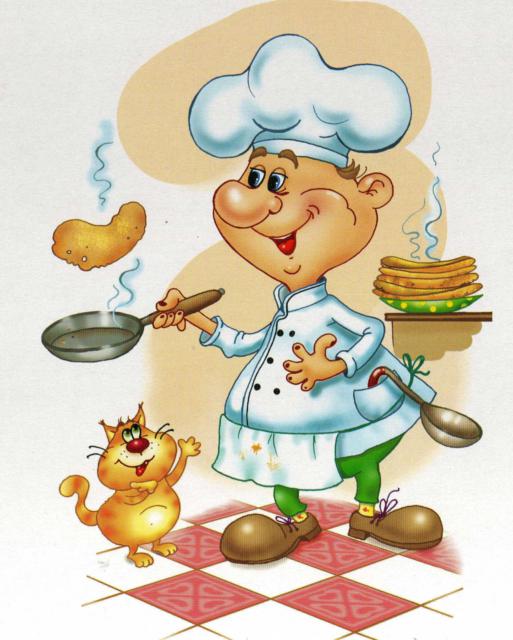 - Батон йодированный -30 гр. Завтрак:- Каша овсяная молочная – 250 гр.- Кофейный напиток с молоком – 180 мл.- Батон йодированный, сл. масло, сыр – 40/10/15 гр.Второй завтрак:- Фрукты – 100 гр. Обед:- Щи со сметаной  – 220/10 гр.- Печень по - строгановски – 100 гр.- Каша гречневая рассыпчатая – 110 гр.- Компот из сухофруктов с вит.С   – 200 мл.- Хлеб ржаной – 40 гр.Полдник:- Молоко – 100 мл.- Батон йодированный  – 40 гр.Ужин:- Суфле рыбное – 80 гр.- Свекла тушеная  - 130 гр.- Чай с сахаром – 200 мл.- Батон йодированный -30 гр. 